Publicado en  el 16/08/2016 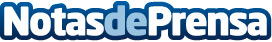 Tecnología para controlar la piel en exposición al sol Sunscreenr es una cámara que propone un nuevo método para proteger la piel que se expone al sol... Lo cuentan desde TecnologycDatos de contacto:Nota de prensa publicada en: https://www.notasdeprensa.es/tecnologia-para-controlar-la-piel-en Categorias: Innovación Tecnológica http://www.notasdeprensa.es